TRABALHO DE CONCLUSÃO DE CURSO  TCC II"Título do trabalho"Autor: Orientador: Prof.Mês de 20XX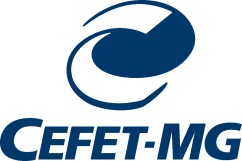 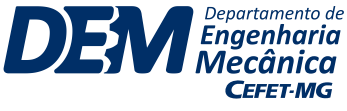 "Título do trabalho"Monografia apresentada à Coordenação do curso de Engenharia Mecânica do CEFET MG, como parte integrante aos requisitos para a conclusão e obtenção do título de Engenheiro Mecânico.Aluno:                                                                       ________________________________             assinaturaOrientador: Prof                                                        ________________________________             assinaturaBelo Horizonte, mês de 20XX.Folha de Aprovação"Título do trabalho"Monografia apresentada por xxxxxxxxxxxxxxxxxxxxxxxxxxxxx, ao Curso de Engenharia Mecânica do Centro Federal de Educação Tecnológica de Minas Gerais – CEFET MG, aprovada pela banca examinadora constituída dos professores:Prof. Xxxxxxxxxxxxxxxxxxxxxxxxxxxxxxxxxxxxxxxxxxxxxxxxxx, orientadorCentro Federal de Educação Tecnológica de Minas GeraisExaminador 1:Examinador 2:Nome do alunoProposta de Continuidade – TCC IIAluno:Correio eletrônico:Assinatura:Orientador:Correio eletrônico:Assinatura: Co-Orientador ou supervisor:Correio eletrônico:Assinatura:Tema/Tìtulo do trabalho: Cronograma de execução:Relatório Parcial Mensal – TCC IIMês de referência: ____________________Título do Trabalho:Cronograma Mensal de Atividades Registro de anormalidade:Aluno:                                                                           _____________________________								     assinaturaOrientador:                                                                  ______________________________								     assinaturaAvaliação de Desempenho do Aluno – TCC IIObservações: Avaliação da Monografia – TCC IIObservações:Avaliação da Apresentação – TCC IIObservações: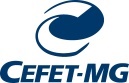 CENTRO FEDERAL DE EDUCAÇÃO TECNOLÓGICA DE MINAS GERAISDEPARTAMENTO DE ENGENHARIA MECÂNICA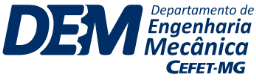 CENTRO FEDERAL DE EDUCAÇÃO TECNOLÓGICA DE MINAS GERAISDEPARTAMENTO DE ENGENHARIA MECÂNICACENTRO FEDERAL DE EDUCAÇÃO TECNOLÓGICA DE MINAS GERAISDEPARTAMENTO DE ENGENHARIA MECÂNICAPeríodo semanalAtividade proposta e desenvolvidaVisto do orientadorcumprimentoVisto do orientadorcumprimentoPeríodo semanalAtividade proposta e desenvolvidaParcialmenteTotalmenteCENTRO FEDERAL DE EDUCAÇÃO TECNOLÓGICA DE MINAS GERAISDEPARTAMENTO DE ENGENHARIA MECÂNICAAluno:Avaliador:Assinatura:ITEM AVALIADONOTA MÁXIMA DE REFERÊNCIANOTA FINALPontualidade20Dedicação e determinação20Iniciativa10Objetividade10Cumprimento das tarefas propostas30Competência técnica10CENTRO FEDERAL DE EDUCAÇÃO TECNOLÓGICA DE MINAS GERAISDEPARTAMENTO DE ENGENHARIA MECÂNICAAluno:Avaliador:Assinatura:ITEM AVALIADONOTA MÁXIMA DE REFERÊNCIANOTA FINALAdequação do título2Resumo10Introdução (definição do problema e motivação)8Objetivos5Estado da arte (fundamentação teórica)10Metodologia10Resultados alcançados10Atendimento aos objetivos propostos7Conclusões5Referência bibliográfica e citações3Sugestões para trabalhos futuros3Redação atendimento às normas ortográficas e gramaticais, coesão e coerência do texto15Clareza e formatação de figuras, tabelas e gráficos5Critérios de formatação7CENTRO FEDERAL DE EDUCAÇÃO TECNOLÓGICA DE MINAS GERAISDEPARTAMENTO DE ENGENHARIA MECÂNICAAluno:Avaliador:Assinatura:ITEM AVALIADONOTA MÁXIMA DE REFERÊNCIANOTA FINALDomínio do conteúdo15Clareza na exposição15Posicionamento perante o público10Tempo de apresentação10Adequação da linguagem técnica10Objetivos propostos15Encadeamento das idéias15Conclusões10